Учебный планМуниципального бюджетного общеобразовательного учреждения«Ивановская средняя общеобразовательная школа»Нижнегорского района Республики Крым  на 2019/2020 учебный годСОГЛАСОВАНна заседании Совета школыПротокол № 1от 28.08. 2019 г.                                 Пояснительная записка к учебному плануМуниципального бюджетного общеобразовательного учреждения«Ивановская средняя общеобразовательная школа» Нижнегорского района Республики Крымна 2019/2020 учебный годУчебный план МБОУ «Ивановская СОШ»  включает в себя учебные планы: учебный план начального общего образования, учебный план основного общего образования 5-9 классов (ФГОС), учебный план среднего общего образования(ФКГОС).1.Нормативно-методическая база учебного планаУчебный план МБОУ «Ивановская СОШ» составлен на  основе следующих нормативных документов:Федеральный Закон от 29.12.2012 № 273-ФЗ «Об образовании в Российской Федерации» (далее – ФЗ-273) (с изменениями);Закон Республики Крым от 06.07.2015г №131-ЗКР/2015 «Об образовании в Республике Крым» (с изменениями);Федеральный государственный образовательный стандарт начального общего образования, утвержденный приказом Министерства образования и науки Российской Федерации от 06.10.2009 № 373 (с изменениями), (далее – ФГОС НОО);Примерная основная образовательная программа начального общего образования, одобренная решением федерального учебно-методического объединения по общему образованию (протокол от 08.04.2015 №1/15, в редакции протокола от 28.10.2015 №3/15);Федеральный государственный образовательный стандарт основного общего образования, утвержденный приказом Министерства образования и науки Российской Федерации от 17.12.2010 № 1897 (далее – ФГОС ООО);Примерная основная образовательная программа основного общего образования (одобрена решением федерального учебно-методического объединения по общему образованию, протокол  от 08 апреля 2015 г. № 1/15, в редакции протокола № 3/15 от 28.10.2015 федерального учебно-методического объединения по общему образованию);Федеральный базисный учебный план, утвержденный приказом Министерства образования Российской Федерации от 09.03.2004 № 1312 (далее - ФБУП-2004);Федеральный компонент государственного образовательного стандарта общего образования, утвержденного приказом Министерства образования Российской Федерации от 05.03.2004 № 1089 «Об утверждении федерального компонента государственных образовательных стандартов начального общего, основного общего и среднего (полного) общего образования» (с изменениями  от 23.06. 2015 г. №609), (для 10-11 классов, далее – ФКГОС);Примерная основная образовательная программа среднего общего образования (одобрена решением федерального учебно-методического объединения по общему образованию, протокол  от 08 апреля 2015 г. № 1/15, в редакции протокола № 3/15 от 28.10.2015 федерального учебно-методического объединения по общему образованию);Приказ Министерства образования и науки Российской Федерации от 07.06.2017г № 506 «О внесении изменений в федеральный компонент государственных образовательных стандартов начального общего, основного общего и среднего (полного) общего образования, утвержденный приказом Министерства образования и науки РФ от 05.03.2004г. №1089» (о поэтапном введении учебного предмета «Астрономия»);Письмо Министерства образования и науки Российской Федерации от 20.06.2017г №ТС-194/08 «Об организации изучения учебного предмета «Астрономия»;Порядок организации и осуществления образовательной деятельности по основным общеобразовательным программам - образовательным программам начального общего, основного общего и среднего общего образования, утвержденный приказом Министерства образования и науки Российской Федерации от 30.08.2013 № 1015 (с изменениями);Приказ Министерства образования и науки РФ от 28.12.2018 г. №345 «Об утверждении федерального перечня учебников, рекомендованных к использованию при реализации имеющих государственную аккредитацию образовательных программ начального общего, основного общего, среднего общего образования»;Приказ Министерства образования и науки Российской Федерации от 09.06.2016г. №699 «Об утверждении перечня организаций, осуществляющих выпуск учебных пособий, которые допускаются к использованию при реализации образовательных программ начального общего, основного общего, среднего общего образования»;Письмо Министерства образования и науки Российской Федерации от 04.03.2010г. №03-413 от 04.03.2010 «О реализации элективных курсов предпрофильной подготовки и профильного обучения»;Письмо Министерства образования и науки Российской Федерации от 08.10.2010г. №ИК-1494/19 «О введении третьего часа физической культуры»;Решение коллегии  Министерства образования, науки и молодежи Республики Крым от 06.05.2015г. №01-14/1341 от 22.04.2015г. №2/7 «Об утверждении перечня региональных элективных курсов, рекомендованных для использования в учебном процессе общеобразовательных организаций Республики Крым»;Письмо Министерства образования и науки Российской Федерации от 25.05.2015г. №08-761 «Об изучении предметных областей: «Основы религиозных культур и светской этики» и «Основы духовно-нравственной культуры народов России»;Санитарно-эпидемиологическими правила и нормативы СанПиН 2.4.2.2821-10 «Санитарно-эпидемиологические требования к условиям и организации обучения в общеобразовательных учреждениях», утвержденные Постановлением Главного государственного санитарного врача Российской Федерации от 29.12.2010№ 189 (с изменениями);Письмо Министерства образования и науки Российской Федерации от 12.05.2011 №03-296 «Об организации внеурочной деятельности при введении федерального государственного образовательного стандарта общего образования»;Письмо Министерства образования, науки и молодежи Республики Крым от 04.12.2014 №01-14/2014 по вопросам организации внеурочной деятельности;Письмо Министерства образования и науки Российской Федерации от 18.08.2017 №09-1672 «Методические рекомендации по организации содержания внеурочной деятельности в рамках реализации основных общеобразовательных программ, в т.ч. проектной деятельности»;Письмо ГКУ РК «ИМАЦ» Министерства образования, науки и молодежи Республик Крым от 11.09.2017 г. №01-13/130 «Примерное положение о внеурочной деятельности обучающихся, осваивающих основные общеобразовательные программы»;Письмо ГКУ РК «ИМАЦ» Министерства образования, науки и молодежи Республик Крым от 27.08.2019 г. №01-13/138 «Об организации внеурочной деятельности как неотъемлемой части основной общеобразовательной программы (методические рекомендации)»;Письмо Министерства образования, науки молодежи Республики Крым от 25.06.2014 №01-14/382 «О выборе языка образования»;Письмо Министерства образования, науки молодежи Республики Крым от 28.12.2017 №01-14/4442 «О Дорожной карте по выбору языка обучения (изучения) в образовательных организациях Республики Крым»;Письмо Департамента государственной политики в сфере общего образования Министерства просвещения Российской Федерации от 20.12.2018 г. №03-510 (Рекомендации по применению норм законодательства в части обеспечения возможности получения образования на родных языках из числа языков народов Российской Федерации, изучения государственных языков республик Российской Федерации, родных языков из числа языков народов Российской Федерации, в том числе русского как родного);Приказ Министерства образования, науки и молодежи Республик Крым от 11.06.2015 №555 «Об утверждении Методических рекомендаций по формированию учебных планов общеобразовательных организаций Республики Крым на 2015/2016 учебный год»;Письмо ГКУ РК «ИМАЦ» Министерства образования, науки и молодежи Республик Крым от 27.02.2018 г. №01-13/35 «О формировании пояснительной записки к учебному плану общеобразовательной организации»;Письмо Министерства образования, науки и молодежи Республики Крым от 02.07.2019г.  №01-14/1817 «Методические рекомендации по формированию учебных планов общеобразовательных организаций Республики Крым, реализующих общеобразовательные программы, на 2019/2020 учебный год»;Устава, утверждённого постановлением администрации Нижнегорского района Республики Крым от 20.12.2016 №337Положения об основной образовательной программе начального общего образования ФГОС, утверждённое приказом директора школы от 02.09.2015 №164Положения об организации внеурочной деятельности в классах, организующих федеральный государственный стандарт начального общего образования и основного общего образования, утверждённое приказом директора школы от 02.09.2015 №164Положения о порядке проведения текущего контроля успеваемости и промежуточной аттестации обучающихся, утверждённое приказом директора школы от 12.09.2017 №2542. Нормативный срок освоения реализуемых образовательных программ2.1. Образовательные программы начального общего образования 1-4 классы – 4 года2.2. Образовательные программы основного общего образования 5-9 классы – 5 лет2.3. Образовательные программы среднего общего образования 10-11 классы – 2 года3.Структура учебного года3.1.Начало учебного года – 1 сентября 2019 г.      Окончание учебного года – 22 мая 2020 г.Продолжительность учебного года:1 класс – 33 недели2-11 классы – 34 неделиПродолжительность учебной недели – 5 дней3.2. Начало, окончание и продолжительность каникулОсенние:  с 31 октября по 4 ноябряЗимние:    с 28 декабря по 8 январяВесенние: с 18 марта по 22 мартаДополнительные весенние каникулы: с 01 мая по 05 мая и с 09 мая по 11 маяДополнительные каникулы для 1 класса: с 24 февраля по 01 марта.4. Язык обучения На основании п.2.6. Устава МБОУ «Ивановская СОШ» обучение в школе осуществляется на русском языке, согласно образовательным программам.5.Информация о создании условий для реализации права граждан на изучение родных языковВ соответствии  с ч.2, ст.11 Закона Республики Крым от 06.07.2015 №131-З РК «Об образовании в Республике Крым», Положения о языках обучения и изучения в МБОУ «Ивановская СОШ», утверждённого приказом от 07.12.2015 №363, социального заказа родителей обучающихся 1-11 классов (заявления родителей и лиц, их заменяющих) реализуется право учащихся на изучение родных языков. В связи с тем, что заявления на изучение родного (крымскотатарского) языка поступили только от родителей учащихся 2 класса, поэтому класс будет делиться на группы. В остальных классах, учитывая финансовые возможности и необходимость реализации ООП НОО и ООП ООО в полном объеме, без ущерба изучения государственного языка РФ, изучение родных языков  организовано в рамках «внеурочной деятельности».   Факультативно:6. Информация об организации углублённого изучения предметов, предпрофильного и профильного обучения.В 2019/2020 учебном году в школе не организовано углублённое изучение предметов, предпрофильное обучение на уровне основного общего образования, профильное обучение на уровне среднего общего образования ,т.к.- диагностика педагогом-психологом интересов и склонностей учащихся 8-9 классов по направлениям предпрофильной и профильной подготовки  не дала возможность сформировать группы мотивированных учащихся на профиль (малое количество учащихся);- отсутствие образовательного запроса учащихся с учётом мнения их родителей;- отсутствие профильных учебников.7. Распределение часов части учебного плана, формируемой участниками образовательных отношений (для ФГОС), регионального компонента и компонента образовательной организации (для ФК ГОС).Невостребованные часы обязательной части учебного плана, выделенные на изучение родного языка и литературного чтения на родном языке (1,3,4 классы), родного языка и родной литературы (5-9 классы), второго иностранного языка (5-9 классы) переданы в часть учебного плана, формируемую участниками образовательных отношений, и использованы следующим образом: Во 3,4 классах увеличены часы русского языка, согласно примерной образовательной программе начального общего образования по русскому языку и  авторская программа В.Г.Горецкого , В.П.Канакиной ; в 1-3 классах увеличены часы литературного чтения, согласно примерной образовательной программе начального общего образования и авторской программы Л.Ф. Климановой, В.Г. Горецкого; в 5 классе добавлены 1 час, в 6 классе – 2 часа на изучение русского языка, согласно авторской программе Л.М. Рыбченковой и с целью полного изучения государственного языка РФ.В 4, 5-8 классах добавлен 1 час на физическую культуру согласно СанПиН 2.4.2.2821-10.В 5-8 классах по 1 часу отведено на изучение крымоведения, как предмета изучающего родной край.В 7, 8 классах добавлено по 1 часу на дополнительное изучение разделов математики с целью подготовки к ОГЭ в 9 классе.В 7 классе 1 час использован для увеличения учебных часов, отводимых на изучение биологии, как требует примерная образовательная программа по биологии 7 класса. Распределение часов части учебного плана регионального компонента и компонента образовательной организации (для ФК ГОС).8. Формы и сроки промежуточной аттестации учащихся определяются рабочими программами по предмету и календарно-тематическим планированием учителей, утверждаются директором школы.УЧЕБНЫЙ ПЛАННАЧАЛЬНОГО ОБЩЕГО ОБРАЗОВАНИЯМуниципального бюджетного общеобразовательного учреждения«Ивановская средняя общеобразовательная школа»Нижнегорского района Республики Крымс  русским языком обучения (5-дневная учебная неделя)на 2019/2020 учебный годРазработан  в соответствии с федеральным государственным образовательным стандартом начального общего образования, утвержденным приказом Министерства образования и науки Российской Федерации от 06.10.2009 №373 (в ред. приказа от 31.12.2015 №1576), согласно приложения 1 к письму  Министерства образования, науки и молодежи Республики Крым от 02.07.2019 №01-14/1817 УЧЕБНЫЙ ПЛАНОСНОВНОГО ОБЩЕГО ОБРАЗОВАНИЯ Муниципального бюджетного общеобразовательного учреждения«Ивановская средняя общеобразовательная школа»Нижнегорского района Республики Крымс  русским языком обучения (5-дневная учебная неделя)на 2019/2020 учебный годРазработан  в соответствии с федеральным государственным образовательным стандартом начального общего образования, утвержденным приказом Министерства образования и науки Российской Федерации от 17.12.2010 № 1897, согласно приложения 5 к письму  Министерства образования, науки и молодежи Республики Крым от 02.07.2019 №01-14/1817.УЧЕБНЫЙ ПЛАНСРЕДНЕГО ОБЩЕГО ОБРАЗОВАНИЯ Муниципального бюджетного общеобразовательного учреждения«Ивановская средняя общеобразовательная школа»Нижнегорского района Республики Крымна 2019/2020 учебный год(5-ти дневная рабочая неделя)Разработан  в соответствии федеральный компонент государственного образовательного стандарта общего образования, утвержденного приказом Министерства образования Российской Федерации от 05.03.2004 № 1089 «Об утверждении федерального компонента государственных образовательных стандартов начального общего, основного общего и среднего (полного) общего образования» (с изменениями  от 23.06. 2015 г. №609), согласно приложения  21 к письму  Министерства образования, науки и молодежи Республики Крым от 02.07.2019 №01-14/1817.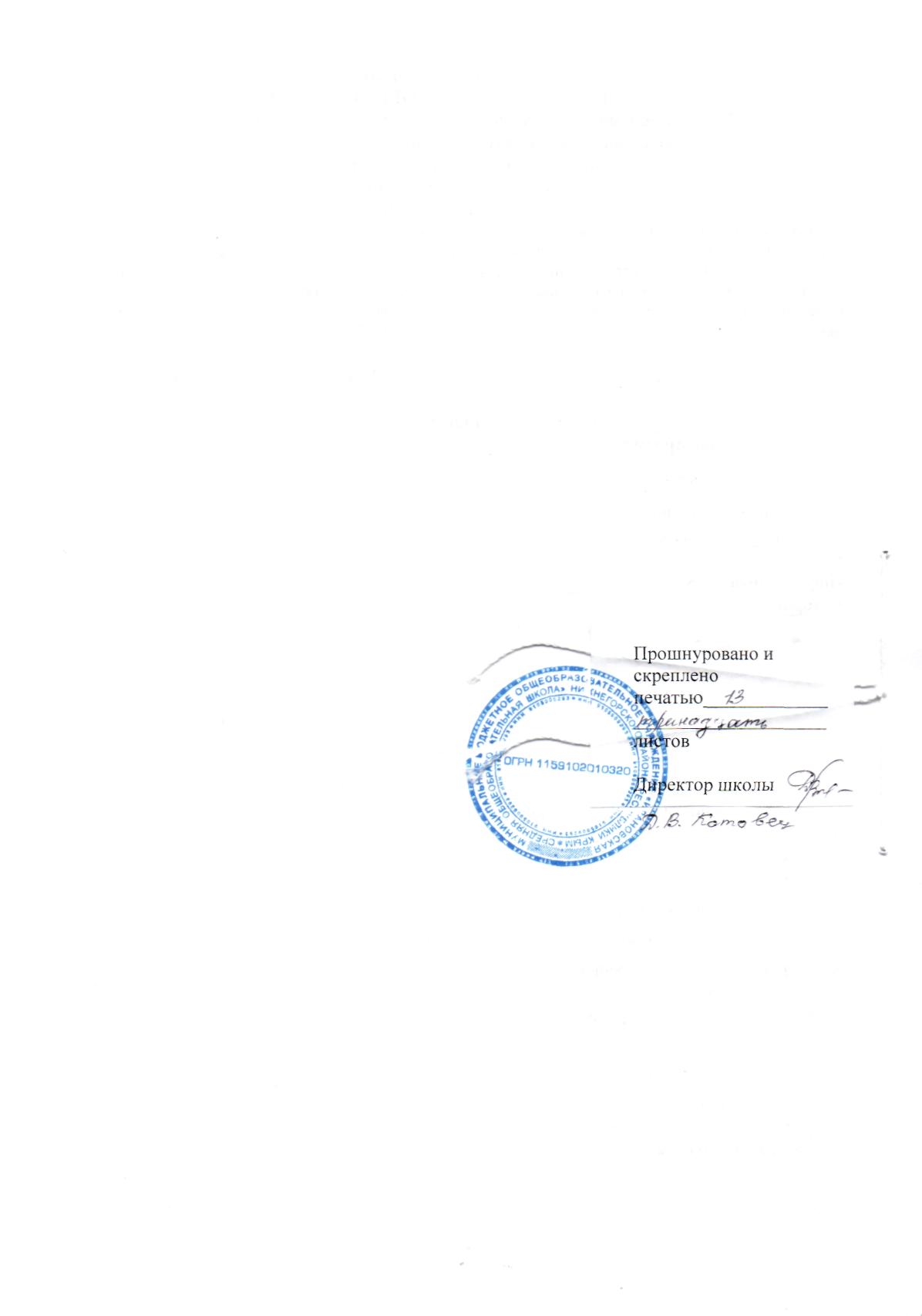 ПРИНЯТна заседании педагогического совета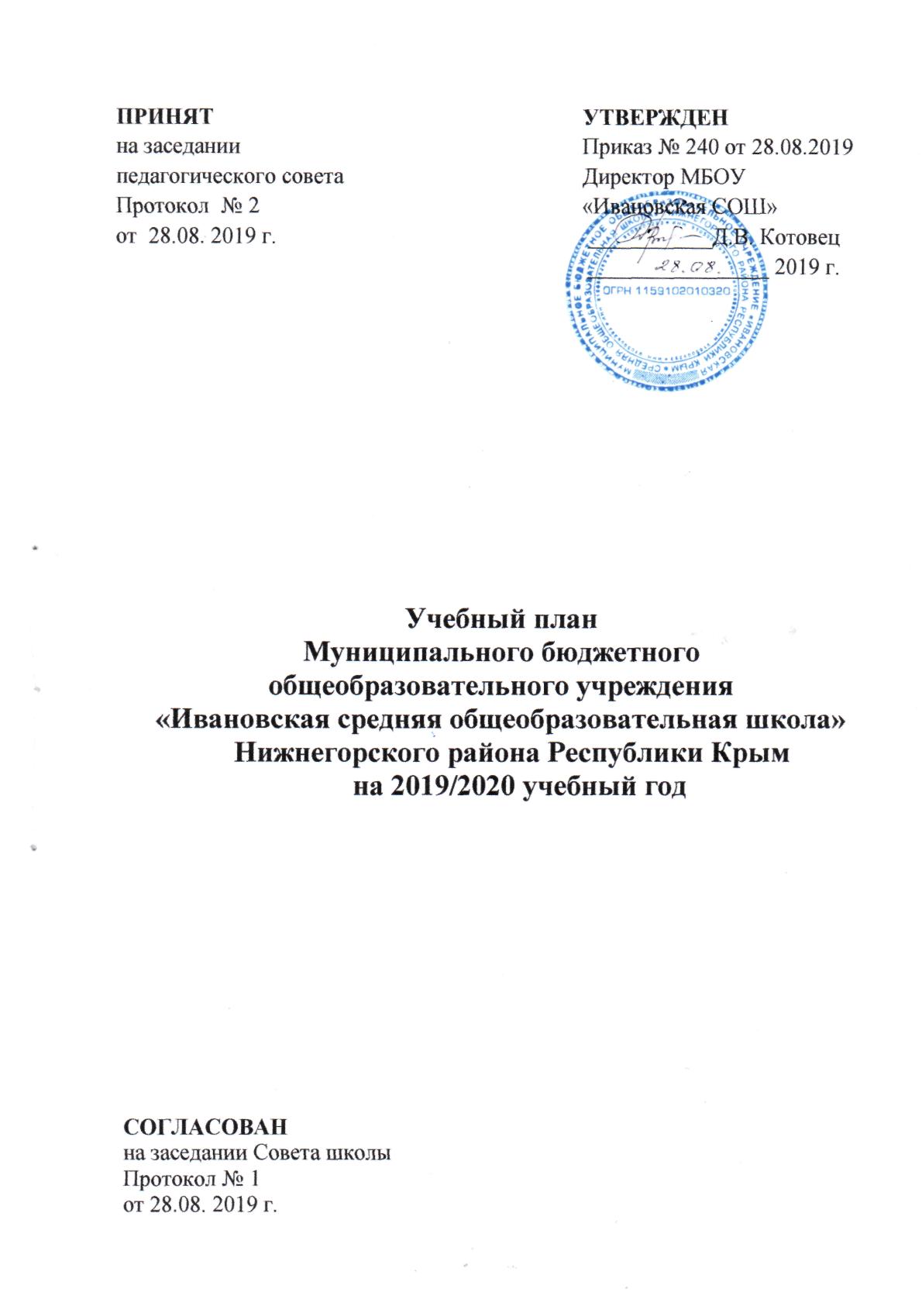 Протокол  № 2 от  28.08. 2019 г.УТВЕРЖДЕНПриказ № 240 от 28.08.2019Директор МБОУ«Ивановская СОШ» ___________Д.В. Котовец   ________________ 2019 г.Класс Количество учащихся, изучающих родной  язык Количество учащихся, изучающих родной  язык Класс крымскотатарскийукраинский1735445126283934     класс             Предметы Количество часов   Всего часов1Литературное чтение222Литературное чтение113Русский язык133Литературное чтение234Русский язык234Физическая культура135Русский язык145Литература145Физическая культура145Крымоведение146Русский язык246Физическая культура146Крымоведение147Биология147Физическая культура147Крымоведение147Курс «Решение математических задач»148Физическая культура138Крымоведение138Курс «Математика для каждого»139Курс «Готовлюсь к ОГЭ» (русский язык)139Курс «Я сдам ОГЭ» (математика)139Курс «Подросток и закон»13Итого2727     класс             Предметы Количество часов   Всего часов10Русский язык1610Биология 1610Физика0,5610Химия0,5610Основы безопасности жизнедеятельности1610Курс «Подготовка к ЕГЭ: решение дополнительных задач по алгебре и геометрии»1610Курс «Человек и его здоровье»1611Астрономия1511Физика0,5511Химия0,5511Курс «Я сдам ЕГЭ» (математика)1511Курс «ЕГЭ на пятерку» (русский язык) 1511Курс «Человек и его здоровье»15Итого11Предметные областиПредметные областиУчебные предметыУчебные предметыКоличество часов в неделю по классамКоличество часов в неделю по классамКоличество часов в неделю по классамКоличество часов в неделю по классамКоличество часов в неделю по классамВсего часовПредметные областиПредметные областиУчебные предметыУчебные предметы12334Всего часовКоличество учащихся в классеКоличество учащихся в классеКоличество учащихся в классеКоличество учащихся в классе2018191915Всего часовОбязательная частьОбязательная частьРусский язык и литературное чтениеРусский язык и литературное чтениеРусский языкРусский язык544+14+13+220Русский язык и литературное чтениеРусский язык и литературное чтениеЛитературное чтениеЛитературное чтение2+22+12+22+2315Родной язык и литературное чтение на родном языкеРодной язык и литературное чтение на родном языкеРодной (крымскотатарский) язык Родной (крымскотатарский) язык -1---1Родной язык и литературное чтение на родном языкеРодной язык и литературное чтение на родном языкеЛитературное чтение на родном (крымскотатарском) языке Литературное чтение на родном (крымскотатарском) языке -1---1Иностранный языкИностранный языкИностранный язык (английский)Иностранный язык (английский)-22226Математика и информатикаМатематика и информатикаМатематикаМатематика4444416Обществознание и естествознание (Окружающий мир)Обществознание и естествознание (Окружающий мир)Окружающий мирОкружающий мир222228Основы религиозных культур и светской этикиОсновы религиозных культур и светской этикиОсновы религиозных культур и светской этикиОсновы религиозных культур и светской этики----11ИскусствоИскусствоИзобразительное искусство Изобразительное искусство 111114ИскусствоИскусствоМузыкаМузыка111114ТехнологияТехнологияТехнологияТехнология111114Физическая культураФизическая культураФизическая культура Физическая культура 33332+112ИТОГОИТОГОИТОГОИТОГО212323232390Часть, формируемая участниками образовательных отношенийкурс «Пиши красиво и грамотно»курс «Пиши красиво и грамотно»курс «Пиши красиво и грамотно»-1*---Часть, формируемая участниками образовательных отношенийкурс «Читаем быстро и выразительно»курс «Читаем быстро и выразительно»курс «Читаем быстро и выразительно»-1*---Максимальная допустимая недельная образовательная нагрузка при 5-дневной учебной неделеМаксимальная допустимая недельная образовательная нагрузка при 5-дневной учебной неделеМаксимальная допустимая недельная образовательная нагрузка при 5-дневной учебной неделеМаксимальная допустимая недельная образовательная нагрузка при 5-дневной учебной неделе212323232390Внеурочная деятельностьВнеурочная деятельностьВнеурочная деятельностьВнеурочная деятельность5555520Духовно-нравственное направлениеДуховно-нравственное направлениеДуховно-нравственное направлениеДорогою добра112Духовно-нравственное направлениеДуховно-нравственное направлениеДуховно-нравственное направлениеВ мире книг111Духовно-нравственное направлениеДуховно-нравственное направлениеДуховно-нравственное направлениеПутешествие в страну этикета11Социальное направлениеСоциальное направлениеСоциальное направлениеКрымоведение111114Обще-интеллектуальное направлениеОбще-интеллектуальное направлениеОбще-интеллектуальное направлениеВ гостях у книги11Обще-интеллектуальное направлениеОбще-интеллектуальное направлениеОбще-интеллектуальное направлениеС математикой на ты11Обще-интеллектуальное направлениеОбще-интеллектуальное направлениеОбще-интеллектуальное направлениеЗанимательная математика1112Общекультурное направлениеОбщекультурное направлениеОбщекультурное направлениеЯзык и культура крымских татар10,5          0,50,5          0,50,5          0,52Общекультурное направлениеОбщекультурное направлениеОбщекультурное направлениеКак хорошо уметь читать11Общекультурное направлениеОбщекультурное направлениеОбщекультурное направлениеМир музыки   0,5         0,5   0,5         0,51Спортивно-оздоровительное направлениеСпортивно-оздоровительное направлениеСпортивно-оздоровительное направлениеПланета здоровья111114ИтогоИтогоИтогоИтого5555520ВакансияВакансияВакансияВакансия5555520Всего финансируетсяВсего финансируетсяВсего финансируетсяВсего финансируется2628282828110Предметные областиУчебные предметыУчебные предметыУчебные предметыКоличество часов в неделю по классамКоличество часов в неделю по классамКоличество часов в неделю по классамКоличество часов в неделю по классамКоличество часов в неделю по классамКоличество часов в неделю по классамВсего часовПредметные областиУчебные предметыУчебные предметыУчебные предметы567889Всего часовКоличество учащихся в классеКоличество учащихся в классеКоличество учащихся в классеКоличество учащихся в классе23151214147Всего часовОбязательная частьОбязательная частьОбязательная частьРусский язык и литератураРусский языкРусский языкРусский язык4+14+2433422Русский язык и литератураЛитература Литература Литература 2+13222313Родной язык и родная  литератураРодной  языкРодной  языкРодной  язык-------Родной язык и родная  литератураРодная литератураРодная литератураРодная литература-------Иностранные языкиИностранный язык (английский)Иностранный язык (английский)Иностранный язык (английский)33333315Иностранные языкиВторой иностранный язык (немецкий)Второй иностранный язык (немецкий)Второй иностранный язык (немецкий)-------Общественно-научные предметыИстория России. Всеобщая историяИстория России. Всеобщая историяИстория России. Всеобщая история22222210Общественно-научные предметыОбществознание Обществознание Обществознание -111114Общественно-научные предметыГеография География География 1122228Математика и информатикаМатематика Математика Математика 55----10Математика и информатикаАлгебра Алгебра Алгебра --33339Математика и информатикаГеометрия Геометрия Геометрия --22226Математика и информатикаИнформатика Информатика Информатика --11113Основы духовно-нравственной культуры народов РоссииОсновы духовно-нравственной культуры народов РоссииОсновы духовно-нравственной культуры народов РоссииОсновы духовно-нравственной культуры народов России1-----1Естественно-научные предметыФизика Физика Физика --22226Естественно-научные предметыБиология Биология Биология 111+12228Естественно-научные предметыХимия Химия Химия ---2224ИскусствоИзобразительное искусствоИзобразительное искусствоИзобразительное искусство111---3ИскусствоМузыка Музыка Музыка 11111-4ТехнологияТехнология Технология Технология 22111-6Физическая культура и основы безопасности жизнедеятельностиФизическая культураФизическая культураФизическая культура2+12+12+12+12+1214Физическая культура и основы безопасности жизнедеятельностиОсновы безопасности жизнедеятельностиОсновы безопасности жизнедеятельностиОсновы безопасности жизнедеятельности---1112ИТОГОИТОГОИТОГОИТОГО282930313130148Часть, формируемая участниками образовательных отношенийЧасть, формируемая участниками образовательных отношенийКурс «Крымоведение»Курс «Крымоведение»11111-4Часть, формируемая участниками образовательных отношенийЧасть, формируемая участниками образовательных отношенийКурс «Решение математических задач»Курс «Решение математических задач»--1---1Часть, формируемая участниками образовательных отношенийЧасть, формируемая участниками образовательных отношенийКурс «Математика для каждого»Курс «Математика для каждого»---11-1Часть, формируемая участниками образовательных отношенийЧасть, формируемая участниками образовательных отношенийКурс «Готовлюсь к ОГЭ» (русский язык)Курс «Готовлюсь к ОГЭ» (русский язык)-----11Часть, формируемая участниками образовательных отношенийЧасть, формируемая участниками образовательных отношенийКурс «Я сдам ОГЭ» (математика)Курс «Я сдам ОГЭ» (математика)-----11Часть, формируемая участниками образовательных отношенийЧасть, формируемая участниками образовательных отношенийКурс «Подросток и закон»Курс «Подросток и закон»-----11ИТОГОИТОГОИТОГОИТОГО293032333333157Максимально допустимая недельная нагрузка при 5-дневной учебной неделеМаксимально допустимая недельная нагрузка при 5-дневной учебной неделеМаксимально допустимая недельная нагрузка при 5-дневной учебной неделеМаксимально допустимая недельная нагрузка при 5-дневной учебной неделе293032333333157Внеурочная деятельностьВнеурочная деятельностьВнеурочная деятельностьВнеурочная деятельность76555730Духовно-нравственное направлениеДуховно-нравственное направлениеДуховно-нравственное направлениеМир человека11Духовно-нравственное направлениеДуховно-нравственное направлениеДуховно-нравственное направлениеОПКК111114Общекультурное направлениеОбщекультурное направлениеОбщекультурное направлениеЯзык и культура крымских татар112Общекультурное направлениеОбщекультурное направлениеОбщекультурное направлениеЛитература и искусство крымских татар1   0,5          0,5     0,5          0,5     0,5          0,5  2Общекультурное направлениеОбщекультурное направлениеОбщекультурное направлениеАзбука общения   0,5         0,5   0,5         0,5   0,5         0,51Общекультурное направлениеОбщекультурное направлениеОбщекультурное направлениеМузыкальный калейдоскоп11Общекультурное направлениеОбщекультурное направлениеОбщекультурное направлениеОсновы далеведения11Общекультурное направлениеОбщекультурное направлениеОбщекультурное направлениеДомино11Общекультурное направлениеОбщекультурное направлениеОбщекультурное направлениеУкраинский язык22Общеинтеллекту-альное направлениеОбщеинтеллекту-альное направлениеОбщеинтеллекту-альное направлениеПутешествуем по Британии11Общеинтеллекту-альное направлениеОбщеинтеллекту-альное направлениеОбщеинтеллекту-альное направлениеВ мире животных111Общеинтеллекту-альное направлениеОбщеинтеллекту-альное направлениеОбщеинтеллекту-альное направлениеКрымоведение 11Общеинтеллекту-альное направлениеОбщеинтеллекту-альное направлениеОбщеинтеллекту-альное направлениеМир вокруг нас11Общеинтеллекту-альное направлениеОбщеинтеллекту-альное направлениеОбщеинтеллекту-альное направлениеЖивая математика11Социальное направлениеСоциальное направлениеСоциальное направлениеЯзык растений111Социальное направлениеСоциальное направлениеСоциальное направлениеЭкология души11Социальное направлениеСоциальное направлениеСоциальное направлениеЗеленая лаборатория11Социальное направлениеСоциальное направлениеСоциальное направлениеПознай себя11Социальное направлениеСоциальное направлениеСоциальное направлениеМир профессий11Спортивно-оздоровительное направлениеСпортивно-оздоровительное направлениеСпортивно-оздоровительное направлениеСильные, ловкие, смелые …11Спортивно-оздоровительное направлениеСпортивно-оздоровительное направлениеСпортивно-оздоровительное направлениеЗдоровей-ка!11Спортивно-оздоровительное направлениеСпортивно-оздоровительное направлениеСпортивно-оздоровительное направлениеРасти здоровым111Спортивно-оздоровительное направлениеСпортивно-оздоровительное направлениеСпортивно-оздоровительное направлениеКультура здоровья11Спортивно-оздоровительное направлениеСпортивно-оздоровительное направлениеСпортивно-оздоровительное направлениеГотов к труду и обороне11Итого Итого Итого Итого 76555730ВакансияВакансияВакансияВакансия34555320Всего финансируетсяВсего финансируетсяВсего финансируетсяВсего финансируется363637373840187Учебные предметы10 класс11 классВсего часовI. Федеральный компонентI. Федеральный компонентI. Федеральный компонентБазовые учебные предметыРусский язык1+124Литература 336Иностранный язык (английский)336Алгебра и начала математического анализа 336Геометрия 224Информатика и ИКТ112История 224Обществознание (включая экономику и право) 224География 112Физика 2+0,52+0,55Астрономия-11Химия 1+0,51+0,53Биология 1+113Мировая художественная культура112Технология 112Основы безопасности жизнедеятельности112Физическая культура336ИТОГО313162II. Региональный компонентII. Региональный компонентII. Региональный компонентОсновы безопасности жизнедеятельности1-1III. Компонент общеобразовательной организацииIII. Компонент общеобразовательной организацииIII. Компонент общеобразовательной организацииКурс «Подготовка к ЕГЭ: решение дополнительных задач по алгебре и геометрии»1-1Курс «Я сдам ЕГЭ» (математика)-11Курс «ЕГЭ на пятерку» (русский язык)-11Курс «Человек и его здоровье»111Предельно допустимая аудиторная учебная нагрузка  при 5-дневной учебной неделе343468Всего финансируется343468